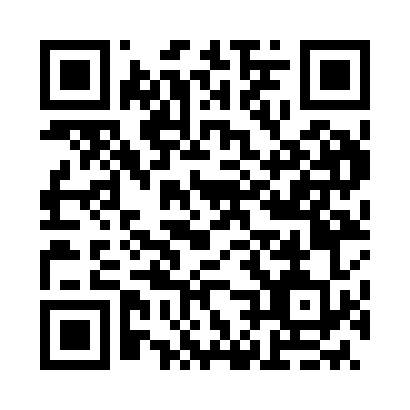 Prayer times for Iszka, HungaryWed 1 May 2024 - Fri 31 May 2024High Latitude Method: Midnight RulePrayer Calculation Method: Muslim World LeagueAsar Calculation Method: HanafiPrayer times provided by https://www.salahtimes.comDateDayFajrSunriseDhuhrAsrMaghribIsha1Wed3:245:3012:445:467:589:562Thu3:225:2912:445:478:009:583Fri3:195:2712:445:488:0110:014Sat3:175:2512:445:498:0210:035Sun3:145:2412:445:508:0410:056Mon3:125:2212:435:518:0510:077Tue3:095:2112:435:518:0610:098Wed3:075:2012:435:528:0810:129Thu3:045:1812:435:538:0910:1410Fri3:025:1712:435:548:1010:1611Sat2:595:1512:435:548:1210:1812Sun2:575:1412:435:558:1310:2113Mon2:545:1312:435:568:1410:2314Tue2:525:1212:435:578:1610:2515Wed2:495:1012:435:578:1710:2816Thu2:475:0912:435:588:1810:3017Fri2:445:0812:435:598:1910:3218Sat2:425:0712:436:008:2010:3419Sun2:395:0612:436:008:2210:3720Mon2:375:0512:436:018:2310:3921Tue2:355:0412:446:028:2410:4122Wed2:325:0312:446:028:2510:4323Thu2:305:0212:446:038:2610:4624Fri2:285:0112:446:048:2710:4825Sat2:265:0012:446:048:2810:5026Sun2:234:5912:446:058:3010:5227Mon2:214:5812:446:068:3110:5428Tue2:194:5712:446:068:3210:5729Wed2:174:5712:446:078:3310:5930Thu2:154:5612:446:088:3411:0131Fri2:134:5512:456:088:3411:03